 AnnouncementsFriday, September 23, 2016The theme for Homecoming 2016 will be “ALL IN”.  Sprit Days will be as following:  TODAY: Red and White Day.Medal winners from the Creighton Cross Country Meet yesterday:  5000 meters -- Addy Villwok, 4th; Allison Folkers, 8th.  Junior High 2500 meters -- Rachel Rath, 3rd.JV Football game on Monday, September 26 with Creighton has been cancelled.The Randolph vs Winside Football game will be broadcasted 104.9 Wayne tonight.For Pep Rally today make sure ALL Seniors and Coaches bring their cell phonesOne act practice for all actors and stage crew at 9:00 Saturday morning.  Please be here by 8:50 AM.FCCLA Members meet by concession stand at tonight's game at 6PMFCCLA Members to leave high school at 8:15am on Monday, September 26, for District Leadership Conference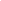 Senior officer meeting will be Friday, September 30 at 12:40 in the board room.  Bring your tray. Randolph FCCLA hosted the talent portion of the Mr. Cardinal pageant on Monday, The contestants in the pageant are Andrew Schnoor, Blake Olson, Dillan Folkers, Mason Stubbs, and Rush Gubbels.  On Friday at the Homecoming Pep Rally, these five will be dressed in their evening wear, and we will announce the winner of Mr. Cardinal 2016.  To determine this winner, the five contestants are raising money throughout the week, and the contestant that raises the most money by Friday at noon will be crowned Mr. Cardinal.  All donations will be given to the Sara Umberger family following the contest.  Please support this local family by making a donation for your favorite contestant in the high school office.New lollipops($.50) and Chocolate bars ($1.00) are here!  Stop in to Mrs. Lackas' room to check out the new flavors. Junior high football game with Creighton on October 3rd has been cancelled10th grade class dues are $30.00 and need to be paid (Jordan) 8th grade class dues are $5.00 and need to be paid by September 23Morningside Rep will be here on Tuesday, October 11 @ 9:30 in the boardroom. Please sign up outside Mrs. Reimers's office if you plan on coming. Wayne State College Rep will be here on Tuesday, September 27 @ 12:40 in the boardroom.  Please sign up outside Mrs. Reimer’s office if you plan on coming.2015-2016 Yearbooks for sale $35.00 See Mrs. Lackas’Pep Band Friday - Band Workers 5:30 PM  Christian Gall, Dalton Rath, Christian Goetsch, Sam KorthThe FFA Meeting on Monday is at 8:30 a.m.HOMECOMING 2016 PEP RALLY SCHEDULE(all times are approximate after 3:00)2:10	Candidates & Attendants dismissed (will have coronation practice in old gym before pep rally)2:35		Band Dismissed2:50		Students dismissed for parade – all students will leave through the 		south door and be escorted by their teachers for the parade. Elementary 		students and teachers will meet the jr. and sr. high at the intersection.  PARADE ROUTE:   East to the library then south to Broadway, then east to the main intersection. The HS students fill the WEST side of the intersection , and band will fill in around the SOUTH of the intersection. The elementary will be on the NORTH side. Candidates will park golf carts on the EAST side facing the intersection. 3:00				Band – Opening Song3:03 – 3:12	Introduction of Attendants and Candidates3:12 – 3:17	School Cheer3:17 – 3:20 	 		Recognition for Spirit Week and Dress up Days 3:20 – 3:25			4th through 6th grade class cheers3:25 – 3:35			Mr. Cardinal evening wear with Q&A round3:35 – 3:40			Coaches: Talk and Introduction of Teams			(Mr.Engel and volleyball; Tom Shafer and cross country; Mr. Lech and football)3:40 – 3:50			Senior Parents’ skit/game3:50 – 3:55			Dance Team	3:55 – 4:05			Band – School Song				(built in run-over time)				Dismissal – Students walk back to schoolPlease join the Rest of the homecoming 2016 festivities!Football Game begins at 7:00pmCoronation following the game at the High school dance until midnight